Найди словаНайди в таблице названия 10 животных. Они располагаются и по горизонтали и по вертикали. Закрась эти клетки.Найди лишнее словоВ каждом ряду подчеркни слово, которое по смыслу не подходит к трём остальным словам.Сыроежка, лисичка, подберёзовик, мухомор.Трамвай, автобус, электричка, троллейбус.Тетрадь, альбом, книга, блокнот.Клубника, голубика, черника, берёза.Юла, кукла, ручка, солдатик.Раскрась по цифрамРеши примеры и раскрась рисунок в соответствии с цифрами.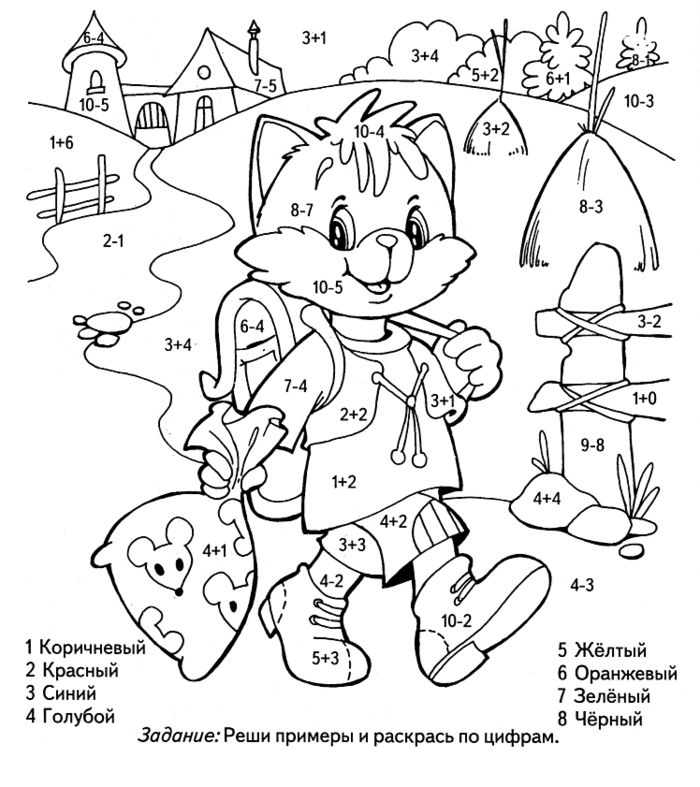 ЛДПСЛОНГВДИРЖВОСЁЛОГСЫАЛСЗЕБРААСРОЬФЕАЫНЛЬДАЭНГРСЭЖИРАФАРСЕЫНКОЗАЫМУУШЛЕАЛВОЛКЦХБЦУКЭОВТБУ